 КАРАР                                                                              РЕШЕНИЕ                                                                                                                                                                                             Об уточнении сведений о кадастровом номере объекта адресации, содержащихся в Государственном адресном реестре1.Адрес объекта адресации: Российская Федерация,Республика Башкортостан Шаранский муниципальный район,Сельское поселение Нуреевский сельсовет,Село Енахметово ,улица Садовая,земельный участок 29.Уточняемый кадастровый номер, содержащийся в Государственном адресном реестре:Уточненный кадастровый номер:2.Адрес объекта адресации: Российская Федерация,Республика Башкортостан Шаранский муниципальный район,Сельское поселение Нуреевский сельсовет,Село Енахметово ,улица Шадт Булата,земельный участок 1А.Уточняемый кадастровый номер, содержащийся в Государственном адресном реестре:Уточненный кадастровый номер:3.Адрес объекта адресации: Российская Федерация,Республика Башкортостан Шаранский муниципальный район,Сельское поселение Нуреевский сельсовет,Село Емметово,улица Мухаметьянова,земельный участок 6А.Уточняемый кадастровый номер, содержащийся в Государственном адресном реестре:Уточненный кадастровый номер:4.Адрес объекта адресации: Российская Федерация,Республика Башкортостан Шаранский муниципальный район,Сельское поселение Нуреевский сельсовет,Село Емметово,улица Мухаметьянова,земельный участок 4А.Уточняемый кадастровый номер, содержащийся в Государственном адресном реестре:Уточненный кадастровый номер:5.Адрес объекта адресации: Российская Федерация,Республика Башкортостан Шаранский муниципальный район,Сельское поселение Нуреевский сельсовет,Село Емметово,улица Центральная,земельный участок 96А.Уточняемый кадастровый номер, содержащийся в Государственном адресном реестре:Уточненный кадастровый номер:6.Адрес объекта адресации: Российская Федерация,Республика Башкортостан Шаранский муниципальный район,Сельское поселение Нуреевский сельсовет,Село Сюньбаш,улица Центральная,земельный участок 51.Уточняемый кадастровый номер, содержащийся в Государственном адресном реестре:Уточненный кадастровый номер:7.Адрес объекта адресации: Российская Федерация,Республика Башкортостан Шаранский муниципальный район,Сельское поселение Нуреевский сельсовет,Село Сюньбаш,улица Центральная,земельный участок 22.Уточняемый кадастровый номер, содержащийся в Государственном адресном реестре:Уточненный кадастровый номер:8.Адрес объекта адресации: Российская Федерация,Республика Башкортостан Шаранский муниципальный район,Сельское поселение Нуреевский сельсовет,Село Нуреево,улица Заречная,дом 26.Уточняемый кадастровый номер, содержащийся в Государственном адресном реестре: Уточненный кадастровый номер:с.Нуреево«02» декабря 2019г.№5/47Башҡортостан РеспубликаһыныңШаран районы муниципаль районының Нурый ауыл Советыауыл биләмәһе СоветыҮґәк урам, 18 йорт, Нурый ауылы, Шаран районы, Башҡортостан Республикаһы, 452633  тел.(34769) 2-35-40 e-mail: nurss@yandex.ru.http://www.nureevo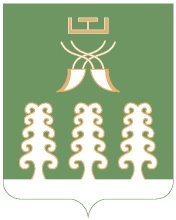 Совет сельского поселения Нуреевский сельсовет муниципального районаШаранский районРеспублики Башкортостанул.Центральная, д.18, с. Нуреево Шаранский район, Республика Башкортостан, 452633          тел.(34769) 2-35-40 e-mail: nurss@yandex.ruhttp://www.nureevo кадастровый номер(как есть в ГАР)Наименование идентификационного элемента объектов адресации, номер объекта адресации(как есть в ГАР)02:53120201:5земельный участок 29кадастровый номер(как должно быть в ГАР)Наименование идентификационного элемента объектов адресации, номер объекта адресации(как должно быть в ГАР)02:53:120201:5земельный участок 29кадастровый номер(как есть в ГАР)Наименование идентификационного элемента объектов адресации, номер объекта адресации(как есть в ГАР)02:536121101:2земельный участок 1Акадастровый номер(как должно быть в ГАР)Наименование идентификационного элемента объектов адресации, номер объекта адресации(как должно быть в ГАР)02:53:121101:2земельный участок 1Акадастровый номер(как есть в ГАР)Наименование идентификационного элемента объектов адресации, номер объекта адресации(как есть в ГАР)02:53земельный участок 6Акадастровый номер(как должно быть в ГАР)Наименование идентификационного элемента объектов адресации, номер объекта адресации(как должно быть в ГАР)02:53:120702:145земельный участок 6Акадастровый номер(как есть в ГАР)Наименование идентификационного элемента объектов адресации, номер объекта адресации(как есть в ГАР)02:53:120703:10земельный участок 4Акадастровый номер(как должно быть в ГАР)Наименование идентификационного элемента объектов адресации, номер объекта адресации(как должно быть в ГАР)02:53:120702:22земельный участок 4Акадастровый номер(как есть в ГАР)Наименование идентификационного элемента объектов адресации, номер объекта адресации(как есть в ГАР)02:53:120703:10земельный участок 96Акадастровый номер(как должно быть в ГАР)Наименование идентификационного элемента объектов адресации, номер объекта адресации(как должно быть в ГАР)02:53:120703:1земельный участок 96Акадастровый номер(как есть в ГАР)Наименование идентификационного элемента объектов адресации, номер объекта адресации(как есть в ГАР)02:53:120401:31земельный участок 51кадастровый номер(как должно быть в ГАР)Наименование идентификационного элемента объектов адресации, номер объекта адресации(как должно быть в ГАР)02:53:120401:11земельный участок 51кадастровый номер(как есть в ГАР)Наименование идентификационного элемента объектов адресации, номер объекта адресации(как есть в ГАР)02:53:120401:38земельный участок 22кадастровый номер(как должно быть в ГАР)Наименование идентификационного элемента объектов адресации, номер объекта адресации(как должно быть в ГАР)02:53:120401:58земельный участок 22кадастровый номер(как есть в ГАР)Наименование идентификационного элемента объектов адресации, номер объекта адресации(как есть в ГАР)02:53120103:79                                жилой дом 26   кадастровый номер(как должно быть в ГАР)Наименование идентификационного элемента объектов адресации, номер объекта адресации(как должно быть в ГАР)02:53:120103:79жилой дом 26Глава  сельского поселенияНуреевский сельсоветмуниципального района Шаранский районРеспублики Башкортостан:                                                            О.И.Атнагузина